---------------------------------------------------part1-----------------------------------------------------                                           Part2                                                     *A STORY BOOK – HERE ARE MY HANDS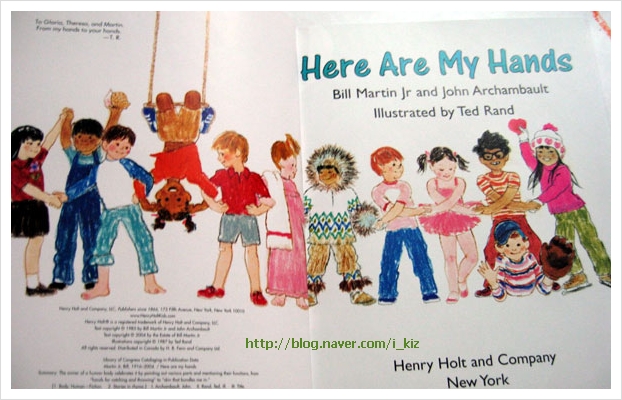 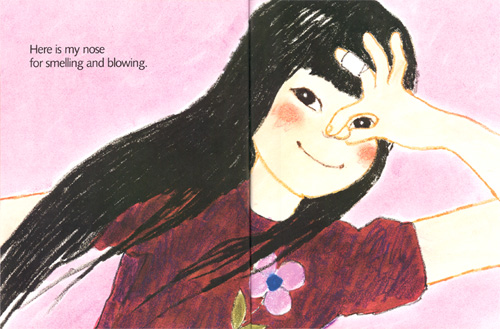 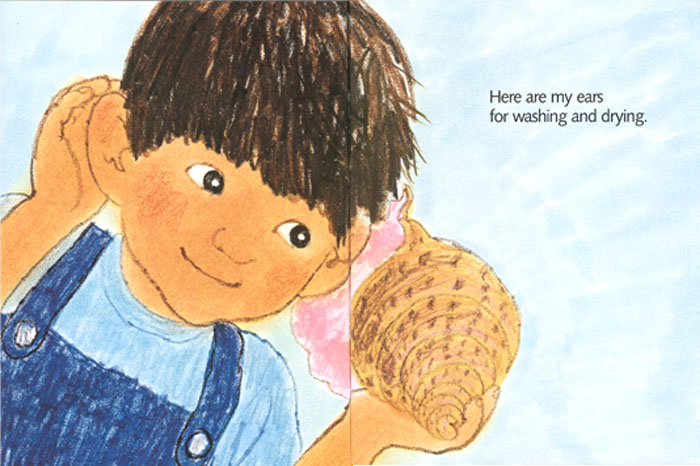 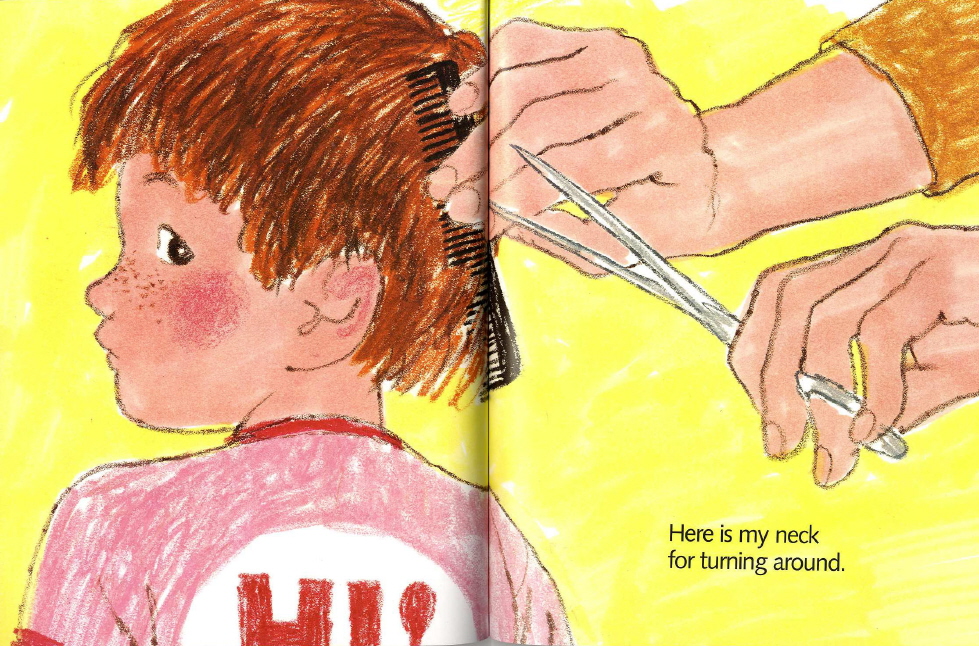 *Materials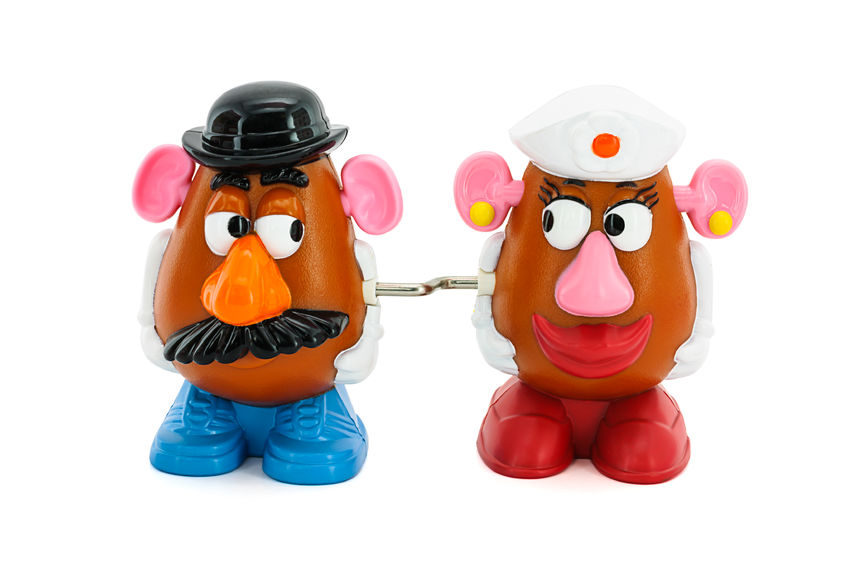 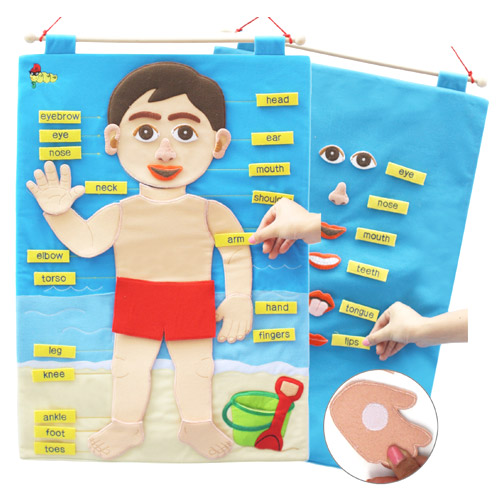 *BODY MAP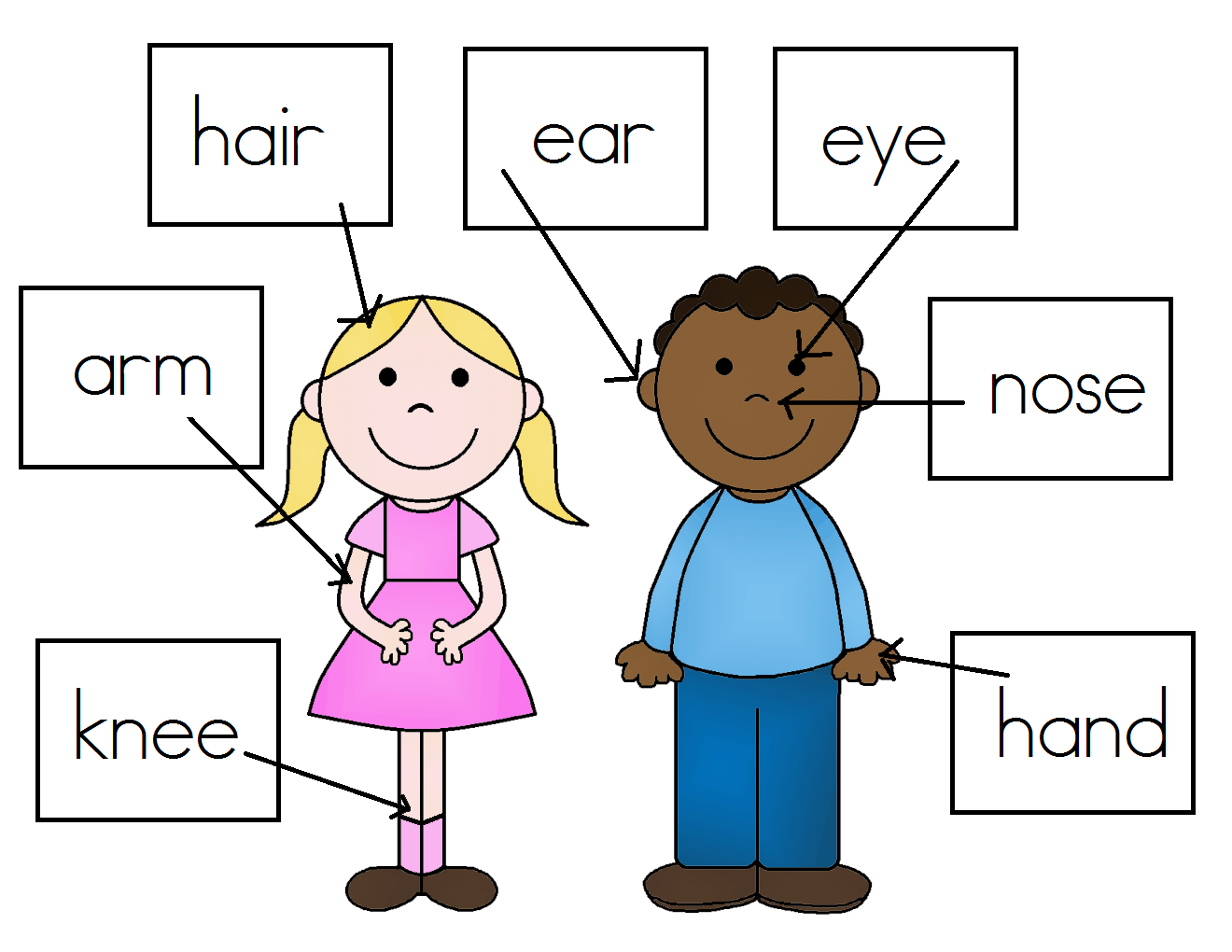 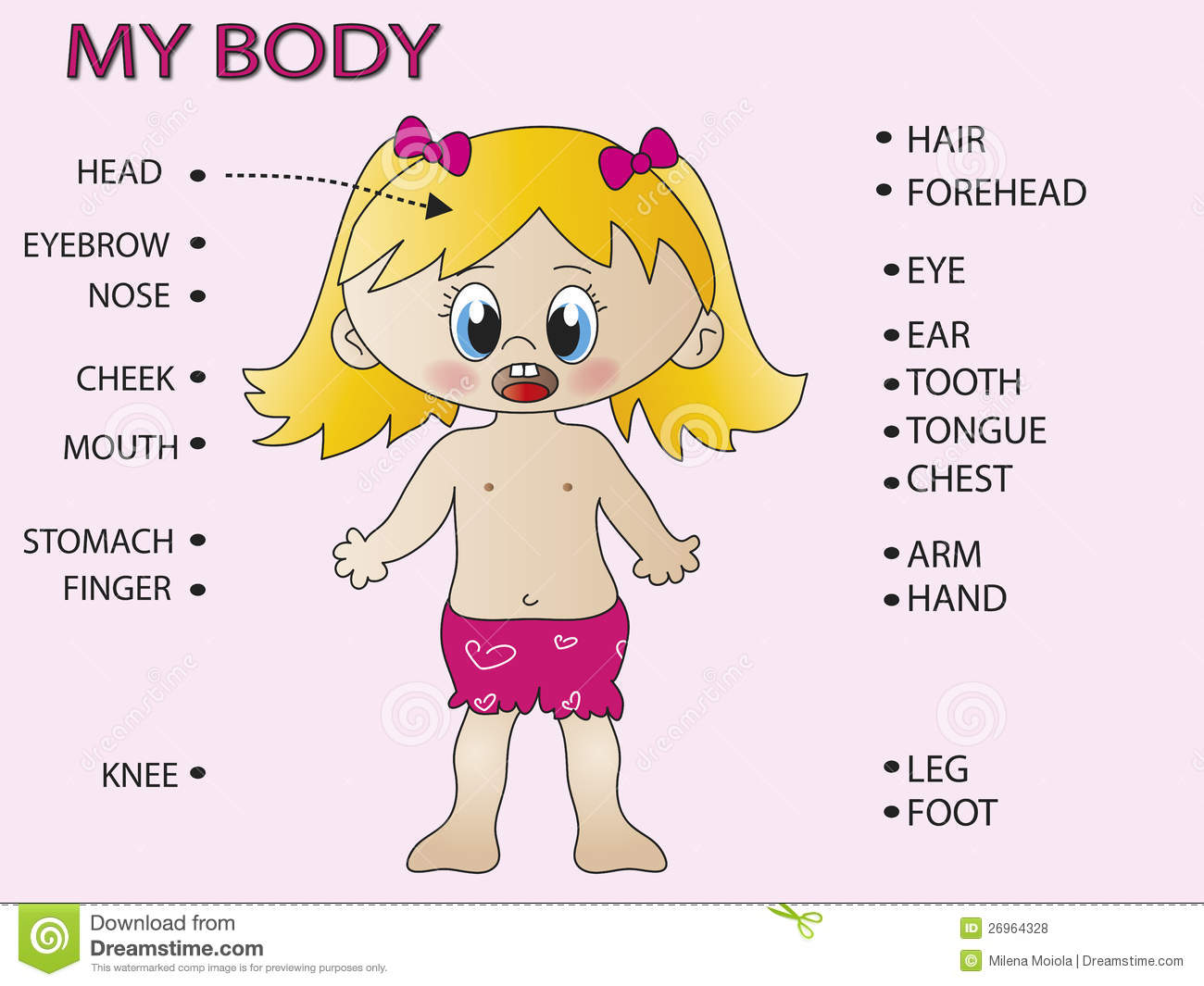 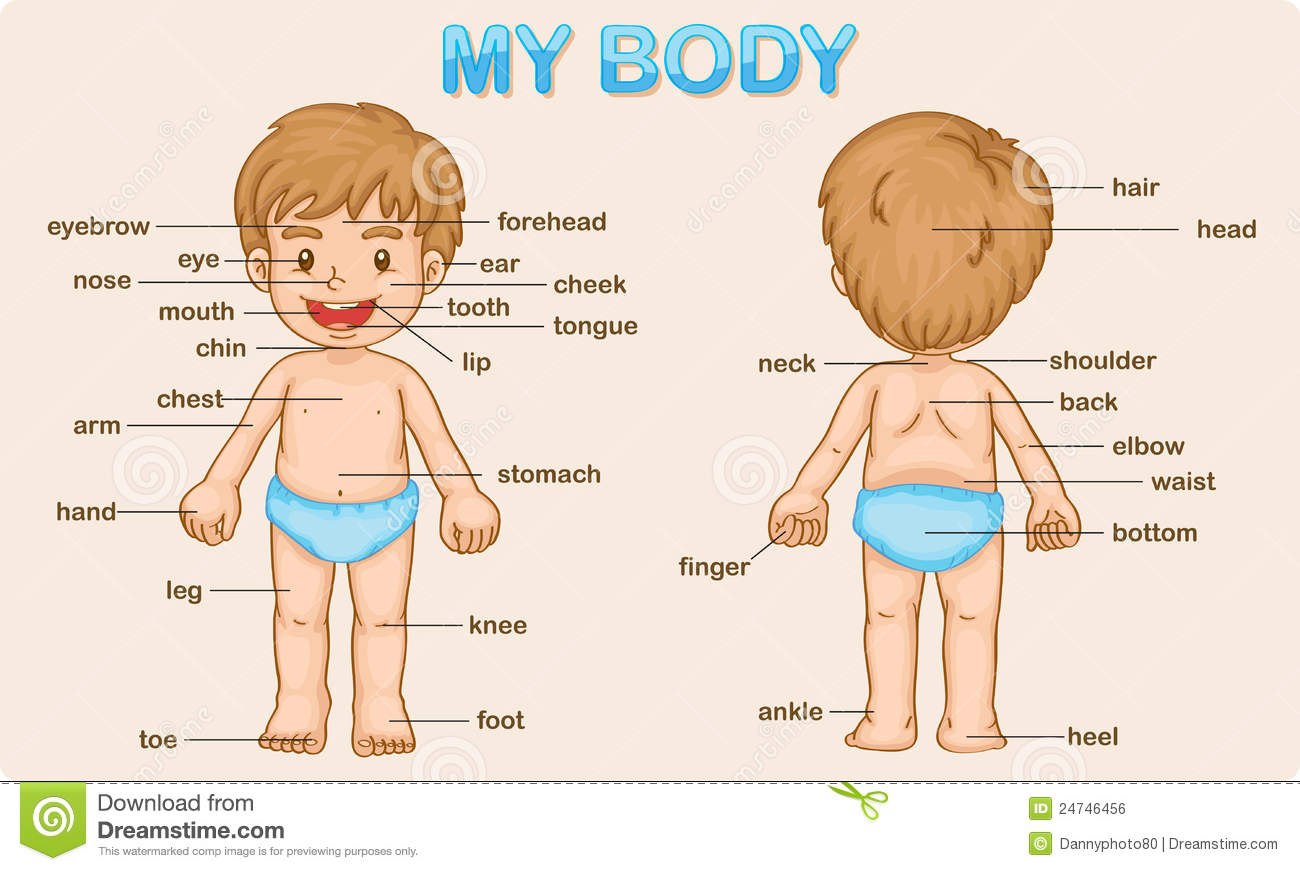 *Flesh Card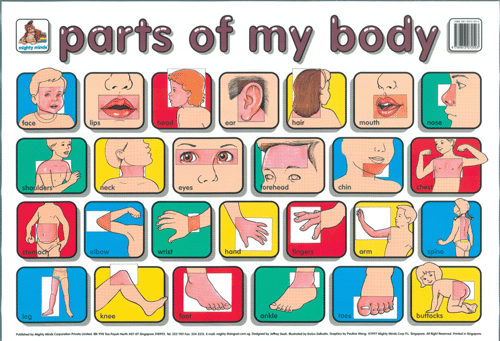 *Name Card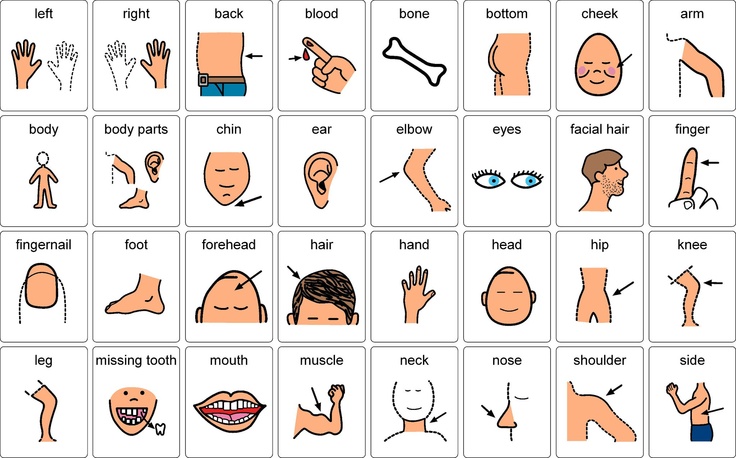 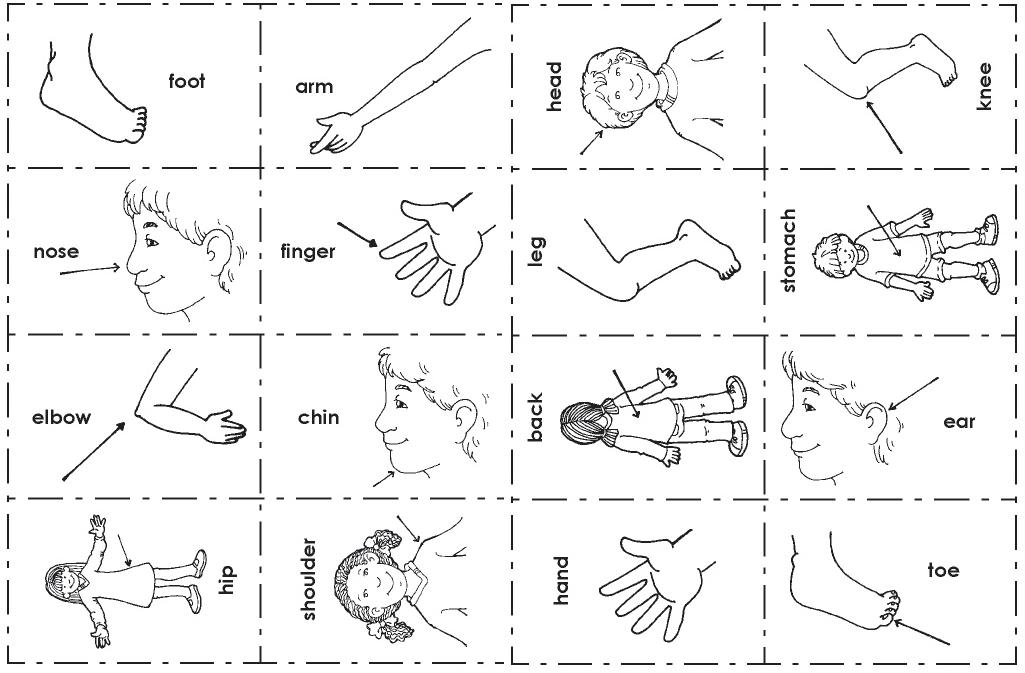 *Worksheet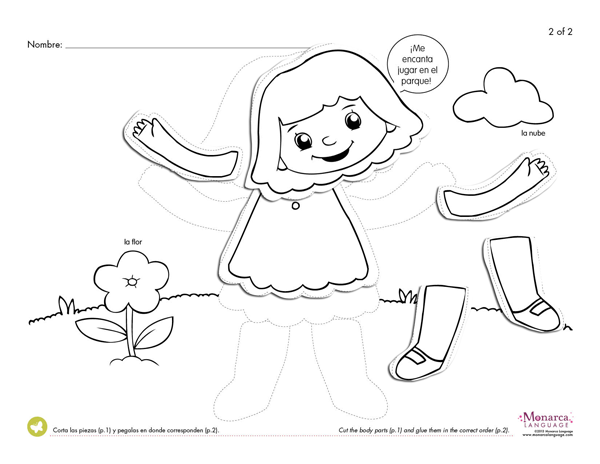 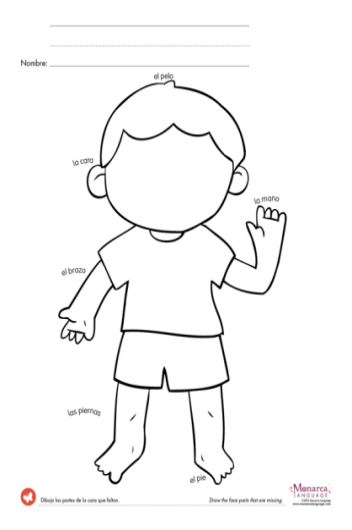 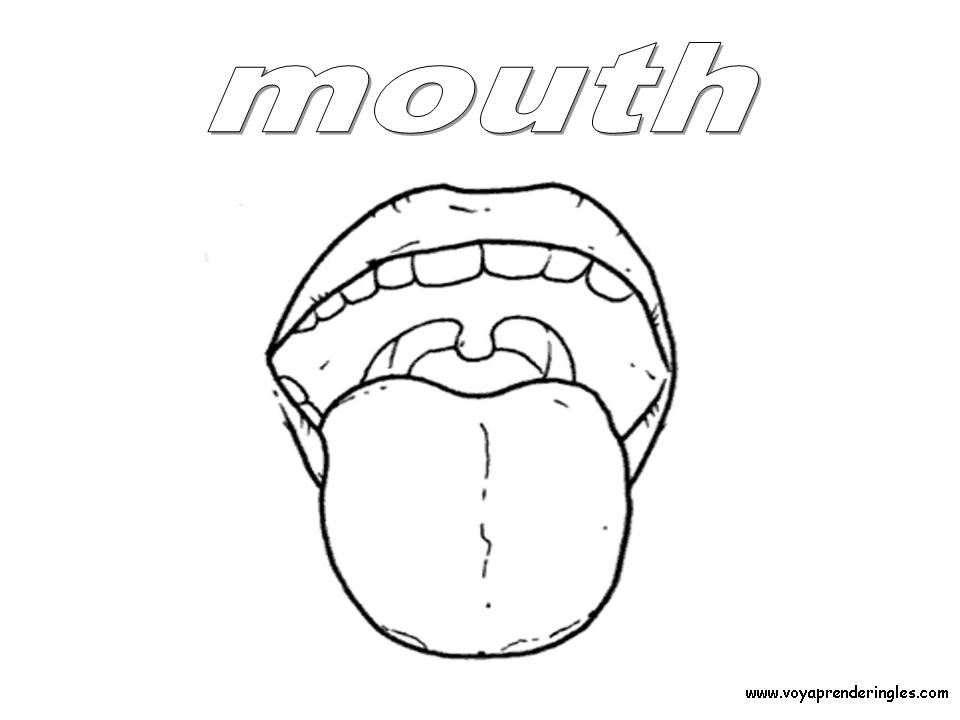 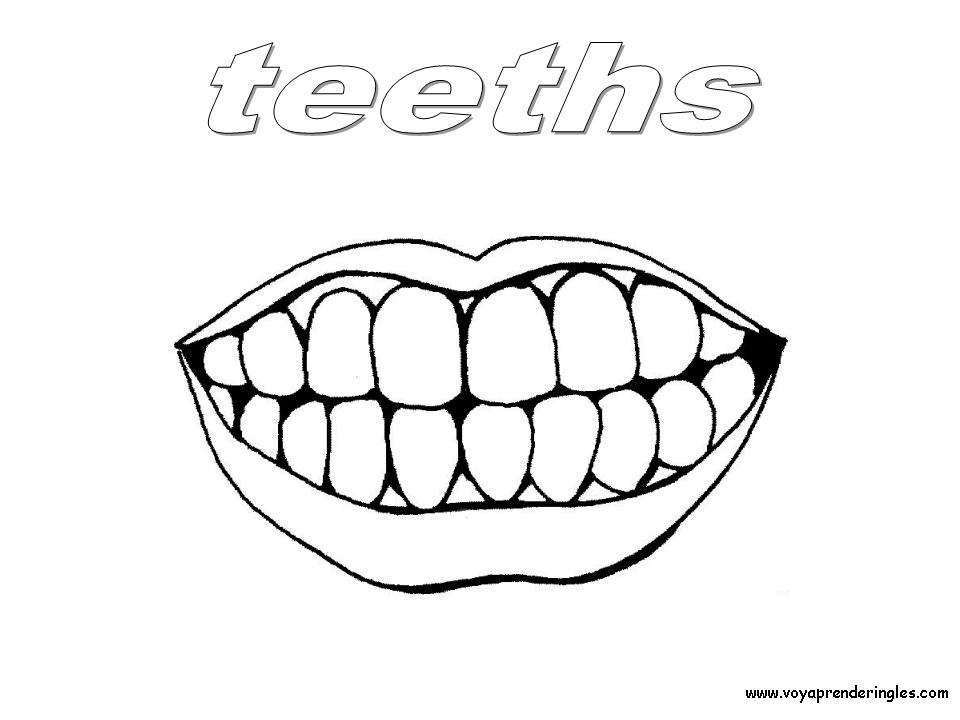 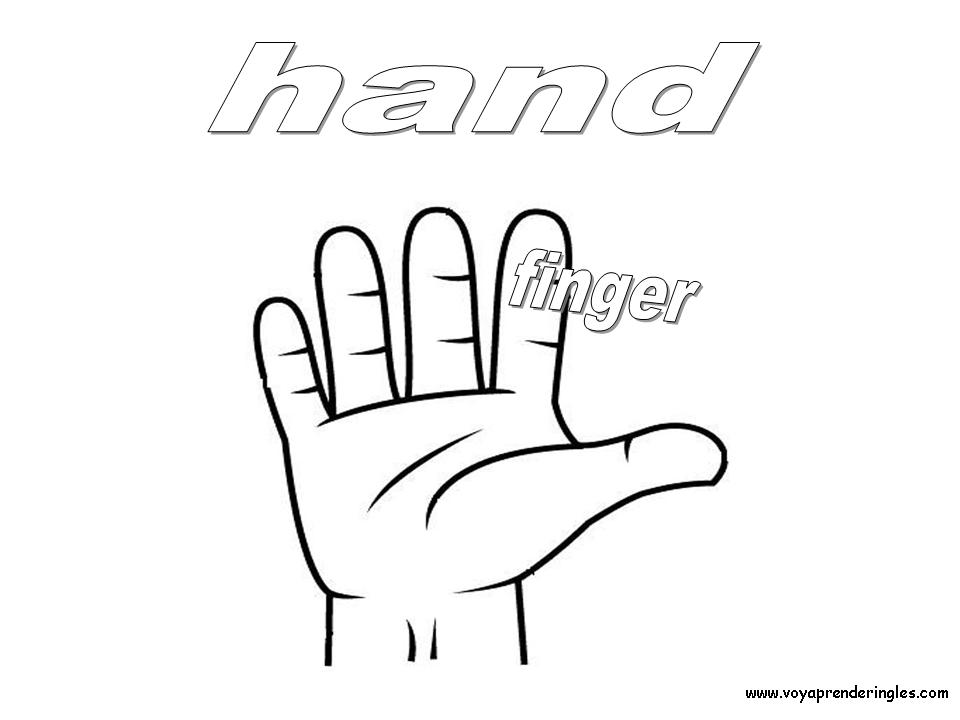 *Song (lylics)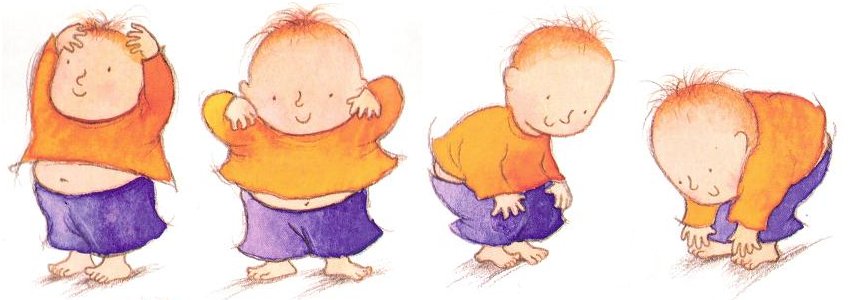 Head and shoulders knees and toesHead and shoulders knees and toes Knees and toes
Head and shoulders knees and toes Knees and toes And eyes and ears And mouth and nose
Head and shoulders knees and toes Knees and toes

Feet and tummies arms and chins  Arms and chins
Feet and tummies arms and chins  Arms and chins
And eyes and ears And mouth and shins
Feet and tummies arms and chins Arms and chins

Hands and fingers legs and lips Legs and lips
Hands and fingers legs and lips Legs and lips
And eyes and ears And mouth and hips
Hands and fingers legs and lips
Legs and lips

Repeat first verse-------------------------------------------------------------------------------------------Move your bodyMove your body  Clap your hands ( clap  clap  clap )Kick your feet   ( kick  kick  kick )Jump over your leg ( jump  jump  jump)Move your body Repeat first verseChange of Focus Lesson PlanTitle:           I like My bodyInstructor:  NARI KIM(ELLA)  Level:  beginnerAge Target:  5Student:  8~12Length: 30 minMaterials: A story book – “Here and my hand” Body part picture, Body parts pieces(stickers), Body map, basket, board, Flash card, cd, cd player, worksheet, crayons, color pencils scissors, glueObjectives:-Ss get comfortable and interested in lesson by T presentation.-Ss will learn key words excitingly  -Ss will learn a song “move your body”, “head, shoulders, knees & toe “ by singing and dancing together. -Ss will be able to say parts names by seeing the body part pictures and   listening to T’s explanation, coloring the body part identification, writing the name on the cards and do worksheets.--Ss practice speaking short sentence “This is my nose” by reading along T   And answering to T’s questions.-Ss will improve listening ability by T reads a story book <Here and my Hands>Language Skills:-Reading: Repeating after T flash cards-Listening: T’s explanation about body parts, repeating after T. listening to the new song and story-Speaking: Answering, singing the song, repeating the words, and sentence-Writing: Tracing the letters and color the body parts wordsLanguage systems:-Phonology: drilling wall chart, teacher and students talk-Lexis: knowing words about body part       Ex) head,face,hair,elbow,eyes,nose,ears,cheek,mouth,lips,chin,fingers,hands          Legs, knees, ankles, foot, feet etc….-Grammar: (pattern) I have _______________           Ex) I have two eyes, I have two ears, I have 10 fingers, ...-Function: speaking what they did at that time-Discourse: making sentence activity           Ex) Where is your nose? Touch your mouth, Show me your fingers,              Can you point your eyes? Clap your hands, It’s a mouth ..etcAssumptions about Students:-Ss can remember what they did-Ss will show interest in the subject and can answer to questions.-Ss can color the picture and fix up the body and body parts-Ss will easily learn what can we do with our body parts and can match the work with each body partsAnticipated Errors and Solutions:If Ss may not understand the contents, T should explain as simple as possibleIf Ss have difficult matching the picture, T should help them to matching easilyIf Ss remember the song, T sing a song againIf Ss don’t concentrate on the class, T show simple finger play to pay attention     And to calm their selfIf Ss need more time to finish their activity, T gives more time and arranges the     Other activity  References: https://youtu.be/6I4OanLkiDIhttps://youtu.be/8LTl_m8V0c8http://www.kizclub.com/storypatterns/myhands(C).pdfhttp://www.kizclub.com/storypatterns/myhands.pdfCore ActivitiesCore ActivitiesCore ActivitiesTimeSet upReview>(Materials: CD, CD player                                    )  3min2minWholeclassGreet studentsT sings “ Hello song “ Ss sing with TT takes out things that are body part for and review Ss response and reviewTimeSet upIntroduction of New target>(Materials: A Story book “ Here and my hands” ,Topic Card, body map, board                       )1min4minWholeclassT introduces the topic and the put the title on the boardT reads a book – “Here my hands” Ss listenChange of FocusChange of FocusChange of FocusTimeWholeclassOral Activity>(Materials: Body parts flash card, Body parts pieces, basket      )3minWholeclassT shows body parts pieces on the boardT shows flesh cards and explains body partsSs see the flesh cards and listen and repeat after TCore ActivitiesCore ActivitiesCore ActivitiesTimeSet upPractice of new target>(Materials: CD , CD player, worksheet, color pencils)                                              3min3minWhole classST sings a song with rhythm“ Move your body / Head and shoulders knees and toes “Ss listen and sing togetherHands out worksheets and picture of body partsS do the worksheet, trace the letters.Change of FocusChange of FocusChange of FocusTimeSet upReview>(Materials: Body map , sticker of body parts                   )3minGroupT says a body part and Ss to complete to “body map”S comes out and make “body map” with a body partCore ActivitiesCore ActivitiesCore ActivitiesTimeSet upLinking of new target with old targets>(Materials: Body parts flash card                              )3minSCard game : Speed Quiz on the topic “Body”Ss guess what the name of the card, then check the exact naming togetherTimeSet upConsolidation of new target through writing>(Materials: worksheet, color pencils, crayons                   )3min2minSWholeclassDraw your body Ss draw Ss body T gives a feedback and thanks Ss for effort.Good bye song together